SOLICITUD DE SUPLENCIAANTECEDENTES DEL TITULARANTECEDENTES DEL PERMISODOCUMENTOS ADJUNTOSDEL TITULARDEL POSTULANTE________________________________                                                                                                             FIRMA DE TITULAR       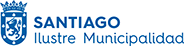 COMPROBANTE DE INGRESOCONSULTAS SOBRE EL PROCESO AL FONO ATENCIÓN 800 20 30 11NOMBRE COMPLETORUTDOMICILIOCOMUNATELÉFONOCORREO ELECTRÓNICONOTIFICACIÓN Y COMUNICACIÓNNÚMERO PATENTE  UBICACIÓNFOTOCOPIA CÉDULA DE IDENTIDAD VIGENTE POR AMBOS LADOS (FRMADA)FOTOCOPIA DE PATENTE VIGENTECARTA QUE JUSTIFIQUE SOLICITUD DE SUPLENCIAINFORME MÉDICO QUE ACREDITE NECESIDAD SUPLENCIA (DE SER NECESARIO)DECLARACIÓN JURADA DE NO ARRIENDOFOTOCOPIA DE ÚLTIMA SUPLENCIA AUTORIZADAFOTOCOPIA CÉDULA DE IDENTIDAD VIGENTE POR AMBOS LADOS (FIRMADA)CERTIFICADO DE ANTECEDENTES PARA FINES ESPECIALESCERTIFICADO DE RESIDENCIACERTIFICADO QUE ACREDITE RELACIÓN FAMILIAR2 FOTO TAMAÑO CARNET, CON NOMBRE COMPLETO Y CEDULA DE IDENTIDADDECLARACIÓN SIMPLE TIPO (CUMPLIMIENTO ART.3 y ART 10; ORD. 59)OFICINA DE PARTESGESTIÓN
ADMINISTRATIVA FACTIBILIDAD SOCIALGESTIÓN 
ADMINISTRATIVAID – DOC N°SUPLENCIA PERMISO DE COMERCIO EN BNUP. 
SUPLENCIA PERMISO DE COMERCIO EN BNUP. 
NOMBRERUT 